Internship plan 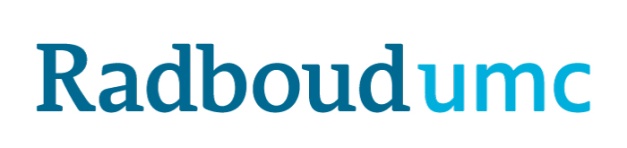 Consultancy profile internshipMaster Biomedical Sciences(to Board of Examiners)I have discussed my internship plan with the Profile Coordinator (click box to confirm): Name student:Student number:Background / context of the enquiry:Enquiry / research question:Design (techniques / procedures / material / analysis):Type of report: Learning objectivesThe student is able toSpecific learning objectives (strongly recommended, not mandatory)In addition to the general objectives of the profile internship, the student will learn specifically to:Work-plan / timetable (in weeks):* It is strongly recommended to arrange a midterm evaluation with your supervisor(s). See appendix in the internship guide for a midterm evaluation format concerning supervision and progressionInternship title:(English)Start date: (dd-mm-yyyy)End date: (dd-mm-yyyy)ECSupervisor of the internship (name, titles):Daily supervisor, if applicable (name, title):Host department and institution:City:Country:OSIRIS code:MED-BMS30CONS(20 weeks)MED-BMS36CONS(24 weeks)MED-BMS42CONS(28 weeks)MED-BMS48CONS(32 weeks)Tick if applicable: 1describe the plan, organize, and complete an advisory project2identify the relevant (intra- and interorganizational) stakeholders, to contact them (acquisition), and motivate them to participate in the project3elicit, critically assess, and use stakeholder views throughout the policy analytical process from problem structuring till recommending policy actions4bridge possible differences in stakeholder views and develop alternative solutions5assess the consequences and feasibility of alternative solutions 6find and use scientific evidence wherever that is appropriate7conduct him-/herself properly when meeting stakeholders8maintain an appropriate client focus. 9retain his/her independence towards stakeholders, including the client10adequately manage possible negotiations and stakeholder resistance. 11communicate his/her advice in an advisory report (Dutch or English) that features a clear client focus and is well-structured, concise, persuasive, transparent, and grammatically and stylistically correct. 12deliver a concise, persuasive, and transparent oral presentation to communicate his/her findings to persons involved. 13Improve him-/herself on the basis of feedback and self-reflection. 1.2.3.4.week 1-4: week 5-8:etc. HalfwayMidterm evaluation with your supervisor(s) *Note: do not exceed 3 pages for description